Portage Area Jr - Sr High School Event Guest Request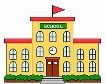 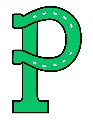 High School GuestEvent:  	_	Name of Portage Area Student (print clearly):  	______Name of Guest (print clearly): ___________________________________________  Grade:  9    10     11    12Guest School Name (print clearly):  	______Name of Guest’s Legal Guardian (print clearly):  	______Guest School Principal MUST complete the following:	 is a student in good standing (grades, attendance, behavior) in Grade              at our high school, and I would recommend that he/she be able to attend a Portage Area High School dance.Principal Signature:  		Guest MUST complete the following AND attach a photo ID: As a guest of a Portage Area student, I certify that I …	             have no current or pending criminal charges.	             am not currently expelled or suspended from a school.I certify that I understand the rules and procedures of Portage Area and accept responsibility, along with my guardian, for my conduct at the dance. I agree to follow all rules at the dance as set forth by Portage Area School District.Signature of Guest:  		Signature of Guest’s Parent/Guardian:  	Emergency Contact Phone # ______________________________________________________Portage Student MUST complete the following:I certify that I have explained the rules and procedures of Portage Area High School to my guest and accept responsibility, along with his/her guardian for the conduct of this person at the dance.  Furthermore, my guest understands that he/she must abide by the general rules at the dance.Portage Area Student’s Signature:  		